Jongerenengagement in een ontwikkelingsland AanvraagformulierWaarvoor dient dit formulier?Met dit formulier kan je als Hasseltse jongere een subsidie aanvragen in het kader van het ‘Subsidiereglement jongerenengagement in een erkend ontwikkelingsland’. Op basis van de aangereikte gegevens formuleert de administratie een advies voor het college van burgemeester en schepenen. Zij keuren dit advies al dan niet goed. Hoe verloopt de procedure?Je vult dit aanvraagformulier digitaal in in het Nederlands, en bezorgt deze per mail aan de dienst Gelijke Kansen minstens 4 weken voor je vertrek. Je aanvraag wordt voorgelegd aan het college van burgemeester en schepenen. Zij oordelen, onder voorbehoud van een correcte afhandeling, over de toewijzing van de subsidie. Na afloop van je vrijwilligerswerk of stage maak je een kort verslag van je ervaring (max. 1 A4) en voeg je enkele sprekende foto’s toe. Dit bezorg je, samen met een kopie van je vervoersbewijs, aan de dienst Gelijke Kansen per mail binnen de 2 maanden na thuiskomst. Het is jouw eigen verantwoordelijkheid om de gevraagde documenten tijdig over te maken. Indien je aan deze voorwaarden voldoet, wordt de procedure in gang gezet voor de uitbetaling van de subsidie. Waar kan je terecht voor meer informatie?	Hanne Wauters – projectmedewerker internationale solidariteitgelijkekansen@hasselt.be011 23 94 98www.hasselt.be/HGGGegevens van de aanvrager Naam 					: Adres	(domicilie)			:       Geboortedatum			:       Telefoon				: Email					: Website/blog/…			: Rijksregisternummer			: IBAN Rekeningnummer in België 	: Gegevens van de missieNaam/omschrijving project		: Organiserende instantie in België 	: (NGO, 4de pijler, onderwijsinstelling,…)	Adres				: Organiserende instantie in het 	: OntwikkelingslandAdres				: Land/streek/regio			: Doel					:    	Schoolstage (school:)  Vrijwilligerswerk  Inleefreis Datum vertrek			: Datum thuiskomst			: Duur van het engagement		:      2 tot/met 5 weken   6 tot/met 9 weken  Meer dan 10 wekenConcrete omschrijving van de missieGeef een concrete omschrijving van je missie. Probeer daarin een beknopt antwoord te bieden op volgende vragen:Welk engagement ga je aan of aan welk project zal je participeren?Zoom even in op de context: aan welke uitdaging of problematiek wil het engagement of project een oplossing bieden? Aan welke basisbehoeften werkt het? (onderwijs, huisvesting, gezondheid, leefmilieu,…)Voor welke doelgroep is het engagement of project bedoeld? Kader hun noden.Wat is de aanpak?Link met de duurzame ontwikkelingsagenda 2030Het engagement of project waarvoor je je inzet moet minstens 2 doelstellingen hebben die kaderen binnen de duurzame ontwikkelingsagenda 2030. Vink aan rond welke doelstelling het project werkt en licht kort toe. TIP: onder elke doelstelling zit een link die leidt tot een ruimere omschrijving van de doelstelling.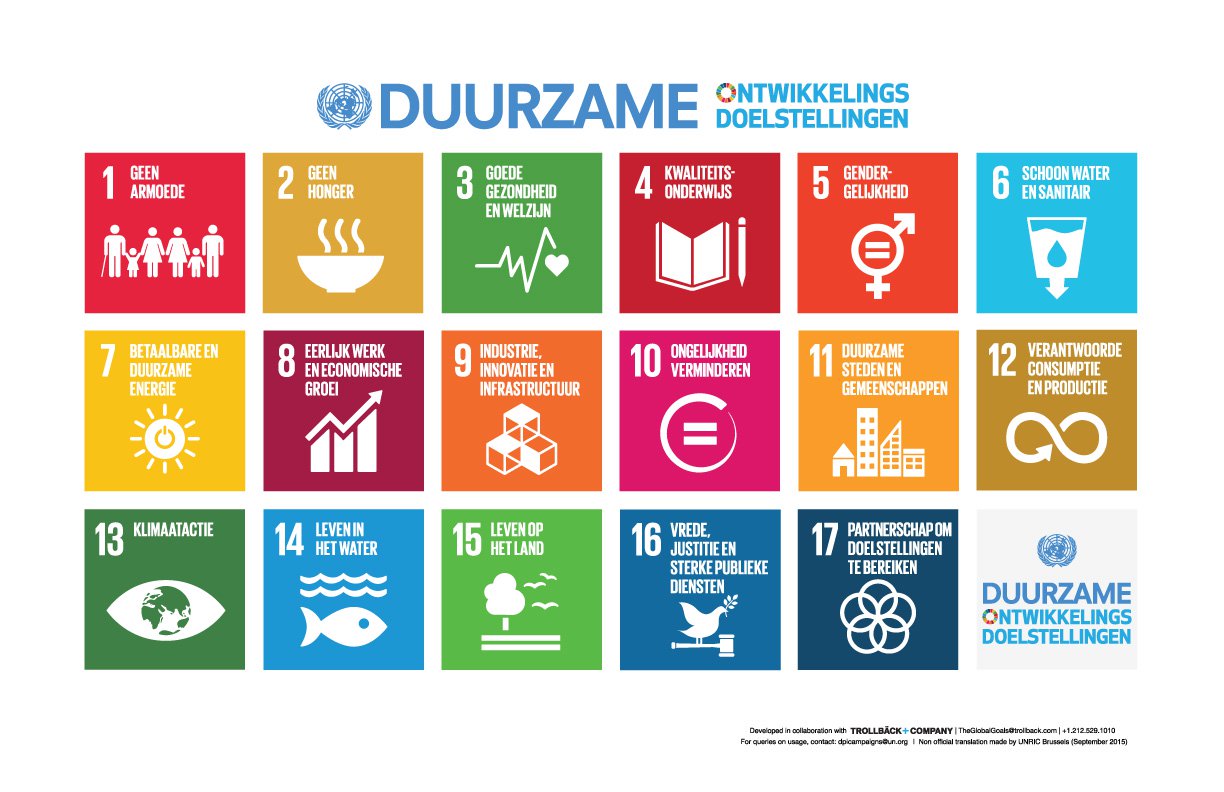    SDG 1 - Beëindig armoede overal en in al haar vormen   SDG 2 - Beëindig honger, bereik voedselzekerheid en verbeterde voeding en promoot duurzame landbouw   SDG 3 - Verzeker een goede gezondheid en promoot welzijn voor alle leeftijden   SDG 4 - Verzeker gelijke toegang tot kwaliteitsvol onderwijs en bevorder levenslang leren voor iedereen   SDG 5 - Bereik gendergelijkheid en empowerment voor alle vrouwen en meisjes   SDG 6 - Verzeker toegang en duurzaam beheer van water en sanitair voor iedereen   SDG 7 - Verzeker toegang tot betaalbare, betrouwbare, duurzame en moderne energie voor iedereen   SDG 8 - Bevorder aanhoudende, inclusieve en duurzame economische groei, volledige en productieve tewerkstelling en waardig werk voor iedereen   SDG 9 - Bouw veerkrachtige infrastructuur, bevorder inclusieve en duurzame industrialisering en stimuleer innovatie   SDG 10 - Dring ongelijkheid in en tussen landen terug   SDG 11 - Maak steden en menselijke nederzettingen inclusief, veilig, veerkrachtig en duurzaam   SDG 12 - Verzeker duurzame consumptie- en productiepatronen   SDG 13 - Neem dringend actie om klimaatverandering en haar impact te bestrijden   SDG 14 - Behoud en maak duurzaam gebruik van oceanen, zeeën en maritieme hulpbronnen   SDG 15 - Bescherm, herstel en bevorder het duurzaam gebruik van ecosystemen op het vasteland, beheer bossen en wouden duurzaam, bestrijd woestijnvorming, stop landdegradatie en draai het terug en roep het verlies aan biodiversiteit een halt toe   SDG 16 - Bevorder vreedzame en inclusieve samenlevingen met het oog op duurzame ontwikkeling, verzeker toegang tot justitie voor iedereen en bouw op alle niveaus doeltreffende, verantwoordelijke en toegankelijke instellingen uit   SDG 17 - Versterk de implementatiemiddelen en revitaliseer het wereldwijd partnerschap voor duurzame ontwikkelingFinanciële informatieGeef een inschatting van de totale kost van jouw missie (reis- en verblijfskosten, catering, vaccinaties, internet,…).Heb je ook bij andere instanties subsidies aangevraagd om jouw missie te bekostigen? (bv provincie, beurs school,…) Zo ja, geef hier aan waar en voor welk bedrag.  Ik verklaar op eer dat ik de gevraagde subsidie uitsluitend zal gebruiken voor het bekostigen van vorming (bv vooropleiding), reis- en/of verblijfskosten.  Ik verklaar dat ik bereid ben om op vraag van een Hasseltse vzw een toelichting te geven over mijn engagement, dit in het kader van sensibilisering rond internationale solidariteit en jongerenengagement in het Zuiden.Datum 									      Handtekening